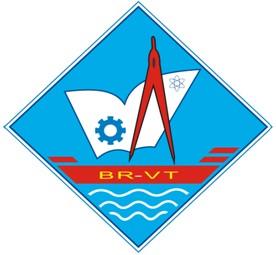 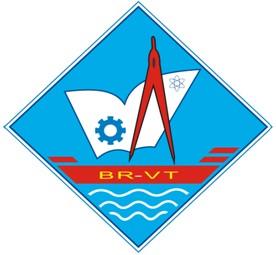 TÊN BÀI: ...............................................................................................................................................................................................................................................................................................MỤC TIÊU CỦA BÀI: Sau khi học xong bài này người học có khả năng: .................................................................................................................................................................................................................................................................................................................................................................................................................................................................................................................................................................................................................................................................................................ĐỒ DÙNG VÀ TRANG THIẾT BỊ DẠY HỌC................................................................................................................................................................................................................................................................................................................................................................................................................................................................................................................................................................................................................................HÌNH THỨC TỔ CHỨC DẠY HỌC:.............................................................................................................................................................................................................................................................................................................................................................................................................................................................................................................................................................................................................................................................I. ỔN ĐỊNH LỚP HỌC:                                                             Thời gian:.....................................................................................................................................................................................................................................................................................................................................................................................................................................................................II. THỰC HIỆN BÀI HỌCIII. RÚT KINH NGHIỆM TỔ CHỨC THỰC HIỆN: ........................................................................................................................................................................................................................................................................................................................................................................................................................................................................................................................................................................................................................................................................................................................................................................................................................................................................................................................................................................................................................................................................................................................................................................................................................................................................................................................................................................................................................................................................................................................................................................................................................................................................................................................................................................................................................................................................................................................................................................................................................................................GIÁO ÁN SỐ:.............................Thời gian thực hiện:.............................................Bài học trước:.......................................................................................................................................Thực hiện  từ ngày..............đến ngày……………TTNỘI DUNGHOẠT ĐỘNG DẠY HỌCHOẠT ĐỘNG DẠY HỌCTHỜI GIANTTNỘI DUNGHOẠT ĐỘNG CỦA GIÁO VIÊNHOẠT ĐỘNG CỦA HỌC SINHTHỜI GIAN1Dẫn nhập(Gợi mở,  trao đổi phương pháp học, tạo tâm thế tích cực của người học....)....................................................................................................................................................................2Hướng dẫn ban đầu( Hướng dẫn thực hiện công nghệ; Phân công vị trí luyện tập)...................................................................................................................................................................................................................................................................................................................................................................................................................................................................................................................3Hướng dẫn thường xuyên(Hướng dẫn học sinh rèn luyện để hình thành và phát triển kỹ năng)................................................................................................................................................................................................................................................................................................................................................................................................................................................................................................................................................................................................................................................................4Huớng dẫn kết thúc(Nhận xét kết quả rèn luyện, lưu ý các sai sót và cách khắc phục, kế hoạch hoạt động tiếp theo).....................................................................................................................5Hướng dẫn tự rèn luyện......................................................................................................................................................................................................................................................................................................................................................................................................................................................................................................................................................................TRƯỞNG KHOA/ TRƯỞNG TỔ MÔNNgày.....tháng ........năm........                     GIÁO VIÊN 